Announcements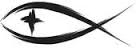 Meetings & EventsAll Services and Meetings are postponed until Monday, April 13thdue to the COVID-19 virus situation.STEWARDSHIP CORNERRom. 8:1 – “There is therefore now no condemnation for those who are in Christ Jesus.”  This is the joy of the Gospel.  There is no condemnation for us before the throne of God, because in His love He has provided salvation for us in Christ.  We have been set free.  We are His children once again, and coheirs with Christ of all the blessings of heaven.  If this does not make us thankful, nothing will.FINAL CALL FOR THRIVENT CHOICE DOLLARS	For those of you with Thrivent investments or insurance products, a reminder that Tuesday, March 31st is the final day you can direct your 2019 Thrivent Choice Dollars to the church.  You can contact Thrivent directly at 800-847-4836 or go online to www.Thrivent.com/thriventchoice.  Thanks for your assistance in providing these additional ministry resources.BUILDING PROJECT UPDATE	While we are in this covid-19 virus situation, we have been able to do a little more work toward getting the building addition off the ground.  Prior to the virus closure, the Trustees had met with 3 different design firms that might assist with the construction drawings and materials required work to get information ready for creating a contractor bid package.  The Trustees have selected Nordlund & Associates of Ludington to handle this work for the project.  It will likely be early to mid-May before they finish with these drawings at which time, we will begin asking contractors to come for a site visit to look at the project and provide us with a bid to complete the work.  We hope this virus situation will be minimized by the time June rolls around, but we want to assure you that we are moving forward with this project as voted on by the Voters Assembly.COVID 19 ISSUES – UPDATE OF WEDNESDAY, MARCH 25, 2020	We are still in a holding pattern with regards to worship services and meetings at the church.  We have a new executive order from the Governor of Michigan that we must now refrain from all social contact until at least Monday, April 13th.  This means we will be postponing our Maundy Thursday and Good Friday services.  It also means we will be postponing the Easter Sunday worship.	As this is the last week in March, we will also have available the next quarterly Portals of Prayer devotional booklets (April – June) on the kitchen counter beginning this Wednesday (today!).  We also have the Happy Times booklets for preschool children and the My Devotions devotional booklets for elementary age children.  You may stop by and pick them up on Wednesday’s or Friday’s in the fellowship hall.  If this won’t work for you, we can mail them to you.  Contact the church office if you want one mailed.  We are also making hymnals available for you to take home if you don’t have one.  Please feel free to take one from the fellowship hall and use it to follow the weekly service from your home.	The weekly bulletin and Pastor’s sermon are on our website for people to access the lessons and sermon for each Lenten or Sunday service.  We will continue with Pastor’s Weekly Emails to keep folks informed.	If you would like to receive communion, Pastor would be happy to commune individuals or families here in the fellowship hall.  We don’t want to have groups of members coming together, but Pastor will schedule those who desire communion to receive it here.  Please contact Pastor if you would like communion.	Messages can be sent to Pastor (trinityonekama@gmail.com) or the church office (trinityonekama@sbcglobal.net) if you want information or have news to share.  Pastor is still maintaining his office hours on Wednesdays and Fridays from 8:30am to noon if you want to speak directly with him.	A few people have asked about offering envelopes and giving.  You can drop off your envelope at the office on Wednesday and Friday from 9:00am to noon or you can mail it to the church.	At this point, we pray for the Lord to keep everyone healthy and safe.  We will keep you posted as the situation changes.  Keep washing your hands, cover your mouth for coughs and sneezed and maintain your distance from others.  If you do become ill from anything, please contact Pastor or the church office so we can get you on the prayer list.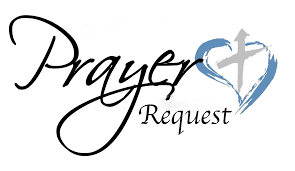 Special PrayersMorris Armbruster					Bob Hilliard (Heart)				Rita MerkeyCarolyn Burrus						Jill Hoseler (Cancer)				Marjorie NelsonKaydence Devenport				Delbert Kelley						Barbara PotterDylan Gladding						Margaret Meachum				Steve SchimkeGayle Harthun (Cancer)			Gerald Meister					Rev. Jeff Walsh (Cancer)																					Sandy WingPrayers for Our MilitaryAndrew Burch, Jr., grandson of John & Loree Sprawka.Mark Granzotto with U.S. Navy in Bahrain, grandson of Rita MerkeyColonel Joel Briske serving in Washington D.C. son of the late Bonnie HarnishArmy Major Riley Morgan Kennedy, stationed in Washington, DC, George & Margaret Punches’ grand-nieceSteve & Carol Sprawka, son & daughter-in-law of John & Loree SprawkaDerek Sprawka, grandson of John & Loree SprawkaCody Stefanick, nephew to Janette & Fred MayIan Nelson, nephew of Jack and Pebbla NelsonTyge Nelson & family, nephew of Jack and Pebbla NelsonLt. Tim Brandt at Uniformed Services University, Bethesda, MD, son of Bruce & Debbie BrandtIf you wish to add someone’s name, please call or e-mail the church office.When someone’s name is placed on prayer lists,his or her name will remain until instructed to remove it.  Thank you!The Mission of Trinity Onekama Is To SERVE          For even the Son of Man did not come to be servedbut to serve and to give his life as a ransom for many.          
                                                                       Mark 10:45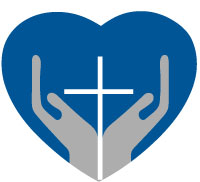 		S haring Jesus’s truth		E quipping for life		R eaching Out		V aluing each other		E vangelizing all agesMission StatementThe mission of Trinity Onekama is to SERVEFor even the Son of Man did not come to be served, but to serve, and to give his life as a ransom for many.           Mark 10:45S haring Jesus’  ruthE quipping for lifeR eaching OutV aluing each otherE vangelizing all ageCHURCH INFORMATIONChurch Office:  (231) 889-4429   Website:  www.trinityonekama.orgE-mail:  trinityonekama@sbcglobal.netAddress:  P.O. Box 119, 5471 Fairview Street, Onekama, MI 49675Adult Bible Study: Sunday @ 9:15 am (year round)Worship:  Sunday @ 10:30 am  The Lord’s Supper:  Celebrated 2nd & 4th SundaysPastoral Hours: Wednesday and Friday  8:30am – NoonPastor Phone: 231-655-2680   Pastor Email: trinityonekama@gmail.comCopyright licensing covered under CCLI #2802932